First Year of College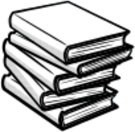 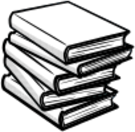 General College Tips and AdviceGo meet with your professor during office hours. Be aware of your college’s policy and deadlines for Add/Drop. Part of your bill for college will include a student activity fee.The best way to start your freshman year off right: go to freshman orientation.If you need assistance or clarification, it’s up to you to ask.Your Academic Advisor can help with scheduling classes, changing your schedule, changing your major, and picking electives.Professors will give you a syllabus at the beginning of the semester which outlines test dates and assignment due dates. Be sure to keep up with it. Do not get behind on lectures and/or assignments.Know deadlines for a Withdrawal from a class (to get a “W” on your transcript as opposed to a letter grade so it doesn’t impact your GPA).Attend class regularly. Check the syllabus to confirm your professor’s attendance policy. Name: _______________________________	High School: ______________________________	Grade: __________College Slanguage to KnowMatch the word with the correct definition High SchoolVS.VS.College35-40 Hours Class Time (per week)35-40 Hours Class Time (per week)15-ish Hours Class Time (per week)15-ish Hours Class Time (per week)Weekly/Frequent AssignmentsWeekly/Frequent AssignmentsFewer Assignments, If any*Fewer Assignments, If any*Grade Based on Assignments & TestsGrade Based on Assignments & TestsGrade Based on Mid-Term & Final*Grade Based on Mid-Term & Final*Time in Class to Work on HomeworkTime in Class to Work on HomeworkNo time in Class for HomeworkNo time in Class for HomeworkSome Lecture TeachingSome Lecture TeachingMostly Lecture TeachingMostly Lecture TeachingTeacher Helps You in ClassTeacher Helps You in ClassProfessor Helps You During Office HoursProfessor Helps You During Office HoursScience Labs Part of Class TimeScience Labs Part of Class TimeScience Labs are Separate ClassScience Labs are Separate ClassLess Material Covered for TestLess Material Covered for TestExtensive Material Covered for TestExtensive Material Covered for TestClass Size about 30Class Size about 30Class Size Could be 10-100 +/-*Class Size Could be 10-100 +/-*Textbooks are FreeTextbooks are FreeTextbooks Must Be Purchased (or rented)Textbooks Must Be Purchased (or rented)Attendance MandatoryAttendance MandatoryAttendance ExpectedAttendance ExpectedSame Class Every Day (if not block schedule)Same Class Every Day (if not block schedule)Same Class 2-3 Times Per Week (or less)Same Class 2-3 Times Per Week (or less)Instruction from TeacherInstruction from TeacherInstruction from Professor/Teaching AssistantInstruction from Professor/Teaching Assistant*Varies from college-to-college and/or type of class*Varies from college-to-college and/or type of class*Varies from college-to-college and/or type of class*Varies from college-to-college and/or type of classAcademic AdvisorFreshman OrientationJob Placement OfficeRetentionWithdrawalAdd/DropFreshman SeminarMajorStudent Activity FeeWork-studyAttendance PolicyGrade Forgiveness PolicyMid-Term/FinalStudent HandbookDead Week/DayHealth CenterOffice HoursSyllabusElectivesIntramuralsResident AssistantTeaching AssistantA. Unique/fun classes not affiliated with your majorB. The period after classes begin where you can still change your schedule; a refund may be possibleC. A policy that allows you to retake previously failed courses to replace the grade on your transcriptD. Where you go on campus in case of illness/injury to see a doctorE. The rate at which students continue to be enrolled at a particular college or universityF. A list of assignments, test dates, contact info, & rules for classG. You no longer wish to attend the class past the date of refund, but before a grade is givenH. Important comprehensive tests given at the end (and middle) of the semesterI. A graduate students, with less experience and education than a professor, who may teach classJ. A program designed to familiarize new students with a college; can include class registrationK. A time to rest, prepare, and study before final exams at the end of the semesterL. Consult this college publication for policies and campus rules, code of conduct, and procedures on campusM. A designated time where you can meet with your professor to discuss class concerns, etc.N. You take this class your first semester of college to become familiar with campus offerings and other important infoO. A collection of core classes related to your career of interest; about 50% of your total courseworkP. Sometimes called Career Center, this office can assist with selecting a major, creating a resume, or finding employment on/off campusQ. This person provides guidance on majors, course selection, registration, graduation requirements, etc.R. One of many extra charges added to your college bill, this one pays for entertainment on campusS. A job on campus; you qualify for this type of financial aid by completing the FAFSA applicationT. Policy established by individual professor regarding your presence in classU. A trained staff member responsible for helping students living in residence hallV. Sports teams on campus, not related to the school’s teams, that are just for fun